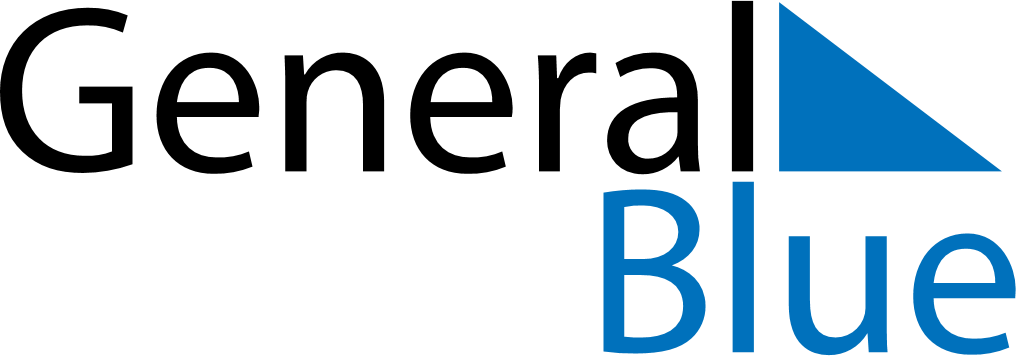 July 2024July 2024July 2024July 2024July 2024July 2024Oswiecim, Lesser Poland, PolandOswiecim, Lesser Poland, PolandOswiecim, Lesser Poland, PolandOswiecim, Lesser Poland, PolandOswiecim, Lesser Poland, PolandOswiecim, Lesser Poland, PolandSunday Monday Tuesday Wednesday Thursday Friday Saturday 1 2 3 4 5 6 Sunrise: 4:38 AM Sunset: 8:55 PM Daylight: 16 hours and 17 minutes. Sunrise: 4:38 AM Sunset: 8:55 PM Daylight: 16 hours and 16 minutes. Sunrise: 4:39 AM Sunset: 8:55 PM Daylight: 16 hours and 15 minutes. Sunrise: 4:40 AM Sunset: 8:54 PM Daylight: 16 hours and 14 minutes. Sunrise: 4:41 AM Sunset: 8:54 PM Daylight: 16 hours and 13 minutes. Sunrise: 4:41 AM Sunset: 8:53 PM Daylight: 16 hours and 12 minutes. 7 8 9 10 11 12 13 Sunrise: 4:42 AM Sunset: 8:53 PM Daylight: 16 hours and 10 minutes. Sunrise: 4:43 AM Sunset: 8:52 PM Daylight: 16 hours and 9 minutes. Sunrise: 4:44 AM Sunset: 8:52 PM Daylight: 16 hours and 7 minutes. Sunrise: 4:45 AM Sunset: 8:51 PM Daylight: 16 hours and 5 minutes. Sunrise: 4:46 AM Sunset: 8:50 PM Daylight: 16 hours and 4 minutes. Sunrise: 4:47 AM Sunset: 8:50 PM Daylight: 16 hours and 2 minutes. Sunrise: 4:48 AM Sunset: 8:49 PM Daylight: 16 hours and 0 minutes. 14 15 16 17 18 19 20 Sunrise: 4:49 AM Sunset: 8:48 PM Daylight: 15 hours and 58 minutes. Sunrise: 4:50 AM Sunset: 8:47 PM Daylight: 15 hours and 56 minutes. Sunrise: 4:51 AM Sunset: 8:46 PM Daylight: 15 hours and 54 minutes. Sunrise: 4:53 AM Sunset: 8:45 PM Daylight: 15 hours and 52 minutes. Sunrise: 4:54 AM Sunset: 8:44 PM Daylight: 15 hours and 50 minutes. Sunrise: 4:55 AM Sunset: 8:43 PM Daylight: 15 hours and 48 minutes. Sunrise: 4:56 AM Sunset: 8:42 PM Daylight: 15 hours and 45 minutes. 21 22 23 24 25 26 27 Sunrise: 4:57 AM Sunset: 8:41 PM Daylight: 15 hours and 43 minutes. Sunrise: 4:59 AM Sunset: 8:40 PM Daylight: 15 hours and 40 minutes. Sunrise: 5:00 AM Sunset: 8:38 PM Daylight: 15 hours and 38 minutes. Sunrise: 5:01 AM Sunset: 8:37 PM Daylight: 15 hours and 35 minutes. Sunrise: 5:03 AM Sunset: 8:36 PM Daylight: 15 hours and 33 minutes. Sunrise: 5:04 AM Sunset: 8:35 PM Daylight: 15 hours and 30 minutes. Sunrise: 5:05 AM Sunset: 8:33 PM Daylight: 15 hours and 27 minutes. 28 29 30 31 Sunrise: 5:07 AM Sunset: 8:32 PM Daylight: 15 hours and 25 minutes. Sunrise: 5:08 AM Sunset: 8:30 PM Daylight: 15 hours and 22 minutes. Sunrise: 5:09 AM Sunset: 8:29 PM Daylight: 15 hours and 19 minutes. Sunrise: 5:11 AM Sunset: 8:27 PM Daylight: 15 hours and 16 minutes. 